Woodlawn Middle School Summer Camps 2022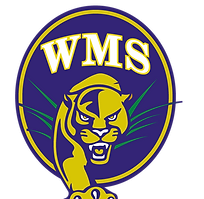 PLEASE MARK WHICH CAMP(S) YOU WOULD LIKE TO ATTEND BY MARKING THE BLANK_____SKILL, CONDITIONING, & AGILITY CAMP (GIRLS 6TH, 7TH, 8TH GRADE)		MAY 30TH—JUNE 2ND 		_____SKILL, CONDITIONING, & AGILITY CAMP (BOYS 6TH, 7TH, 8TH GRADE) 		JUNE 6TH—JUNE 9TH  _____BASKETBALL DEVELOPMENT (GIRLS 6TH, 7TH, 8TH GRADE)     				JUNE 13TH—JUNE 16TH  _____BASKETBALL DEVELOPMENT (BOYS 6TH, 7TH, 8TH GRADE)				JUNE 20TH—JUNE 24TH _____BASKETBALL HIGH LEVEL (GIRLS/BOYS 6TH, 7TH 8TH GRADE) 				JUNE 27TH –JUNE 30TH _____FOOTBALL DEVELOPMENT-- (SKILL-DEFENSIVE BACKS, WIDE RECEIVERS, RUNNING BACKS, LINE BACKERS         	JULY 11TH—JULY 14TH  _____FOOTBALL DEVELOPMENT—(BIG SKILL-DEFENSIVE LINEMEN/OFFENSIVE LINEMEN)					JULY 18TH—JULY 21ST --THE COST TO ATTEND IS $25.00--ALL CAMPS WILL START AT 4:00 P.M. AND END AT 6:30 P.M.--FORMS OF PAYMENT—CASH/CHECK (PLEASE MAKE CHECKS PAYABLE TO WOODLAWN MIDDLE ATHLETICS --PLEASE RETURN FORM AND PAYMENT TO WOODLAWN MIDDLE SCHOOL DURING SCHOOL HOURS	5/16/22—5/23/22--NOTE: THIS IS NOT A DAYCARE CAMP; CAMPERS NEED TO BRING WATER--IF YOU HAVE ANY QUESTIONS, PLEASE CONTACT MR. GUILBEAUX AT; bguilbeaux@ebrschools.org/ (337)-354-5424/GOOGLE CLASSROOM—m3nzbtt